Załącznik nr 7 do Regulaminu konkursu – Wzór oświadczenia pracownika PARP o bezstronności 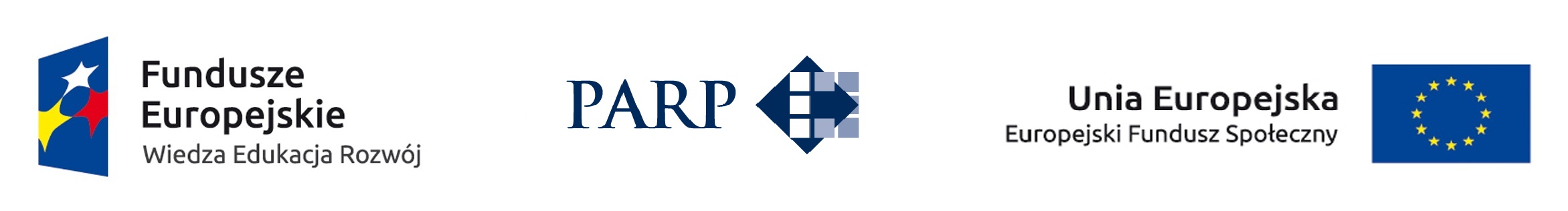 OŚWIADCZENIE PRACOWNIKA PARP O BEZSTRONNOŚCIOświadczenie odnosi się do relacji pracownika PARP z wszystkimi wnioskodawcami biorącymi udział 
w konkursie.Oświadczam, że nie zachodzi żadna z okoliczności, o których mowa w art. 24 § 1 i 2 ustawy z dnia 
14 czerwca 1960 r. - Kodeks postępowania administracyjnego (Dz. U. z 2013 r. poz. 267, z późn. zm.), powodujących wyłączenie mnie z udziału w wyborze projektów tj., że:nie jestem wnioskodawcą ani nie pozostaję z wnioskodawcami w takim stosunku prawnym lub faktycznym, że wynik oceny może mieć wpływ na moje prawa i obowiązki;nie pozostaję w związku małżeńskim, w stosunku pokrewieństwa lub powinowactwa do drugiego stopnia z wnioskodawcami lub członkami organów zarządzających lub organów nadzorczych wnioskodawcy lub wnioskodawców;nie jestem związany/-a z wnioskodawcami z tytułu przysposobienia, kurateli lub opieki;nie jestem przedstawicielem żadnego z wnioskodawców ani nie pozostaję w związku małżeńskim, w stosunku pokrewieństwa lub powinowactwa do drugiego stopnia 
z przedstawicielem żadnego z wnioskodawców, ani nie jestem związany/-a 
z przedstawicielem żadnego z wnioskodawców z tytułu przysposobienia, kurateli lub opieki;nie pozostaję z wnioskodawcami w stosunku podrzędności służbowej.Jestem świadomy/-a, że przesłanki wymienione w lit. b-d powyżej dotyczą także sytuacji, gdy ustało małżeństwo, kuratela, przysposobienie lub opieka.W przypadku powzięcia informacji o istnieniu jakiejkolwiek okoliczności mogącej budzić uzasadnione wątpliwości, co do mojej bezstronności w odniesieniu do przekazanego mi do oceny wniosku 
o dofinansowanie, zobowiązuję się do niezwłocznego jej zgłoszenia na piśmie instytucji organizującej konkurs. ......................................................., dnia .............................. r.(miejscowość)............................................................(podpis)